English 3320: Literature for the Middle GradesFall 2018MWF: 9 – 9:50 a.m., Irby 312○●○●○●○●○●○●○●○●○●○●○●○●○●○●○●○●○●○●○●○●○●○●○●○●○●○●○●○●○●○●○●○●○●○●Instructor: Dr. Sonya Fritz E-mail: sfritz@uca.eduOffice: Irby 317 COffice Hours: Mondays 10-11 am and 2-3 pm, Tuesdays 2:30-3:30 pm, Wednesdays 10-11 am and 3:15-4:15, Thursdays 2:30-3:30 pm, Fridays 10-11 am and 1:30-2:30 pm, and other times by appointmentCourse descriptionThis class will be conducted as a survey of children’s literature that is considered appropriate for grades 5-8, primarily in the English tradition. We will examine various types and genres of children’s literature, including graphic novel, poetry, historical fiction, fantasy, adventure, and memoir.Throughout the semester we will read a number of books together and analyze them in class, considering and discussing not only what pedagogical uses and socializing influences these books can have for children, but also analyzing them as rich works of literature. I challenge students to think of each book we read as a complex and sophisticated text so that they can learn to notice and understand the often-subtle differences between books that can shape their meanings and the impacts they have on children. As a part of the upper-division Core, this course is also designed to further develop, and afford opportunities to apply, skills in the area of Diversity: the ability to analyze familiar cultural assumptions in the context of the world’s diverse values, traditions, and belief systems, as well as to analyze the major ideas, techniques, and processes that inform creative works within different cultural and historical contexts.The goals of this course are to: improve our grasp of the complexities of literature for children in the middle grades by engaging in literary and cultural criticism as we read and analyze the texts selectedconsider how our chosen texts represent the child and the situation of childhood and how literature for children reflects the social or cultural contexts in which it was writtendevelop critical thinking skills as we analyze the complex situations presented in literature and probe our texts for new meanings, both in class discussions and in writing assignments discuss issues of text selection for use in the middle-grades classroom, focusing primarily on the literature itself and its content rather than pedagogical methods. Students must keep in mind that this course, as an English rather than an Education course, is designed to benefit future teachers of children’s literature by offering training primarily in literary analysis.UCA Mobile Learning Initiative This course is participating in the UCA College of Education’s mobile learning initiative, which requires a student-owned iPad and iPad apps as will be specified by the instructor for course use in classroom activities and out-of-class assignments. (See also the “Use of Technology” section under the Statements of the Professional Education Unit heading on page 5 below.)Required texts and materials- Holes, Louis Sachar- The Phantom Tollbooth, Norton Juster- A Wrinkle in Time, Madeline L’Engle - Bridge to Terabithia, Katherine Patterson- Moon Girl and the Devil Dinosaur Vol. 1: BFF, Amy Reeder and Brandon Montclare- How I Became a Ghost, Tim Tingle- Inside Out and Back Again, Thannha Lai- The Crossover, Kwame Alexander-Out of My Mind, Sharon Draper- El Deafo, Cece Bell and David LaskyOur required reading for the course also includes online texts of which you will not have to purchase hard copies. I will post files of the texts on Blackboard for you to access. You are also required to have:Access to a computer so that you can log on to our Blackboard shell for the course as necessarya UCA e-mail account that you check daily so that I can get in touch with you if necessaryaccess to a good dictionary and a handbook with up-to-date information on MLA format to aid you in your writing assignmentsopinions and insights that you develop and voice in class. The success of this course depends in large part on its members’ willingness to seriously and actively engage the material and participate in discussions. PoliciesAttendance.  Daily attendance will be taken in this class. You are allowed three unexcused absences. Each subsequent unexcused absence will result in the deduction of five percentage points from your final grade. Please use your three absences wisely—they are not intended for those days when you feel like sleeping in, but rather for days when you cannot come to class but your absence is not excused. Nine or more absences, excused or otherwise, provide grounds for the student to be dropped from the course. You are responsible for providing evidence and/or appropriate documentation to substantiate excused absences. Excused absences can include illness requiring a doctor’s visit, the serious illness of an immediate family member or illness of a dependent, the death of a relative, etc. Please direct any questions concerning what constitutes an excused absence to me. If you know in advance that you will miss a class due to an excused absence, you are responsible for informing me and making any necessary arrangements to make up class work.Keep in mind that trips out of town for weddings or family vacations and children’s school programs or ceremonies are not excused absences. Please also try to avoid scheduling routine medical check-ups, such as dental cleanings or yearly physicals, during class time—I will not excuse these absences. It is important for all of us to respect one another’s time and arrive promptly for class. Students who arrive to class after half of the class period (calculated by the duration of the class period in minutes) or more has passed will be counted absent. Students who arrive to class after attendance has been taken are responsible for checking with me after class to make sure their attendance has been recorded. Chronic tardiness will be penalized by counting each third tardy as an unexcused absence. Students should also come to class planning to stay for the duration of the period. An early departure from class will be recorded as a tardy and is subject to the same penalties.If you are absent on the day of an exam, you are responsible for contacting me as soon as possible to schedule the make-up exam. If your absence is excusable, you are responsible for providing documentation to substantiate this at the time of the make-up exam. Ten late points will be deducted from the exam grade if the absence is not excused (i.e., you overslept); I also reserve the right to refuse to allow a student with an unexcused absence to make up an exam. Five late points may also be deducted if your absence is excused but you do not contact me in a timely manner to schedule the make-up exam. Unless other arrangements have been made with me, any exam that is not made up within two weeks of the original exam date will receive a grade of zero (0). Students who miss class are responsible for obtaining information regarding missed class notes, material, and assignments. It is my policy to email students information regarding missed class material only for excused absences and only when the student has sent a request via email specifying student name, course number and section, and class date(s) missed. I strongly recommend that students also talk with their classmates about what they have missed, as all I can offer students are any Power Point slides and/or handouts used during the class period.Class preparedness. Students need to complete the assigned reading before class and bring assigned reading materials to class in order to better engage in discussion and class-work. Failure to bring the appropriate assigned reading materials to class and/or failure to demonstrate completion of the assigned reading through class discussion will result in an unexcused absence for that day’s class. Unexcused absences accrued in this way are subject to all the penalties and consequences outlined in the attendance policy. Classroom Behavior.  Disruptive classroom behavior is defined as anything that would interfere with an instructor's ability to conduct the class or the ability of other students to profit from the instructional program. All individuals and the opinions they express in class are to be treated with respect during class discussions. Students who are asked to leave class for disruptive behavior will be counted absent for that day. Paper Format.  Unless otherwise specified, all assignments, including homework, should be typed (letter-quality printing required) in 12-point Times New Roman font with one-inch margins and double-spaced on white bond paper, according to MLA guidelines. Documentation must be provided in MLA format. Late Papers. Formal papers that are turned in late without an excused absence/absences are subject to a deduction of 5 points per day that they are late. After I have graded a paper assignment and returned it to the rest of the class, I will not accept late submissions of that assignment.Other late work. In-class assignments are not accepted late except in the case of an excused absence.Appropriate attribution and plagiarism.  Any assignment that fails to include clear and appropriate attribution of sources will receive a grade of zero (“0”). Do not consult secondary sources for your work unless explicitly instructed to do so. Public-access internet sources such as SparkNotes and Answers.com are not appropriate to use in this course at any time—not even “just to get some ideas”. Any assignments that reflect unauthorized aid or the use of unauthorized sources will receive a grade of zero (“0”). Reusing/recycling your own work from previous classes also constitutes plagiarism/scholastic dishonesty; any assignments that reflect this will receive a grade of zero (“0”). Bringing visitors to class. Students must receive permission from me in advance in order to bring any visitors to class. If you have a child-care emergency and need to bring a child with you to class, I am willing to work with you as best I can; however, little ones must be able to be expected to remain reasonably still and quiet for the duration of the class. Please see me if you have any questions about this.E-mail, phone, and fax. I will not discuss grades via e-mail or over the phone and, unless otherwise specified, I will not accept assignments attached to e-mail messages. I am happy to answer via email any student questions—including questions about assignments—that will take me less than 5 minutes to answer. Any questions that require a longer and more involved answer will be deferred to a face-to-face meeting. The English department will not accept papers or excuses for absences faxed to me.Feedback on student work. I want all students to meet their full potential in this course this semester. I encourage students to ask for clarification if they are confused about an assignment and to feel free to come to me for help on their work. However, I will not pre-grade, edit, or proofread students’ work for them; I will offer feedback, but only when students formulate and articulate specific questions about their work that they want me to address. I do this because I want all students to function as active thinkers and learners throughout the semester; this is not happening if I am doing the work of cataloging every aspect of a paper that a student needs to change or improve. Likewise, students should understand that getting feedback on their work does not guarantee that they will earn a certain grade on the assignment.Electronic devices. Students who use electronic devices in an inappropriate way during class will be asked to leave and will lose the privilege of using electronic devices in class. Cell phones must remain off (not simply on vibrate) and out of sight in one’s pocket or bag for the duration of the class. Evaluations. Student evaluations of a course and its professor are a crucial element in helping faculty achieve excellence in the classroom and the institution in demonstrating that students are gaining knowledge. Students may evaluate courses they are taking starting on the Monday of the thirteenth week of instruction through the end of finals week by logging in to myUCA and clicking on the Evals button on the top right.Scholastic Dishonesty Academic Integrity and Scholastic Dishonesty. The University of Central Arkansas affirms its commitment to academic integrity and expects all members of the university community to accept shared responsibility for maintaining academic integrity. Students in this course are subject to the provisions of the university's Academic Integrity Policy, approved by the Board of Trustees as Board Policy No. 709 on February 10, 2010, and published in the Student Handbook. Penalties for academic misconduct in this course may include a failing grade on an assignment, a failing grade in the course, or any other course-related sanction the instructor determines to be appropriate. Continued enrollment in this course affirms a student's acceptance of this university policy.Title IX disclosure. If a student discloses an act of sexual harassment, discrimination, assault, or other sexual misconduct to a faculty member (as it relates to “student-on-student” or “employee-on-student”), the faculty member cannot maintain complete confidentiality and is required to report the act and may be required to reveal the names of the parties involved.  Any allegations made by a student may or may not trigger an investigation.  Each situation differs and the obligation to conduct an investigation will depend on those specific set of circumstances.  The determination to conduct an investigation will be made by the Title IX Coordinator.  For further information, please visit:  https://uca.edu/titleix.  *Disclosure of sexual misconduct by a third party who is not a student and/or employee is also required if the misconduct occurs when the third party is a participant in a university-sponsored program, event, or activity.Other University Policies. Please be sure to familiarize yourself with the policies outlined in the UCA Student Handbook.Students needing support service The University of Central Arkansas adheres to the requirements of the Americans with Disabilities Act. If you need an accommodation under this Act due to a disability, please contact the UCA Office of Disability Services, 450-3613.Building Emergency PlanAn Emergency Procedures Summary (EPS) for the building in which this class is held will be discussed during the first week of this course. EPS documents for most buildings on campus are available at http://uca.edu/mysafety/bep/. Every student should be familiar with emergency procedures for any campus building in which he/she spends time for classes or other purposes.The University Writing Center The UCA Writing Center, located in Thompson 109, offers students one-on-one tutoring and online assistance with their writing. For more information, see the web site: www.uca.edu/writingcenter. Statements of the Professional Education UnitConceptual Framework. 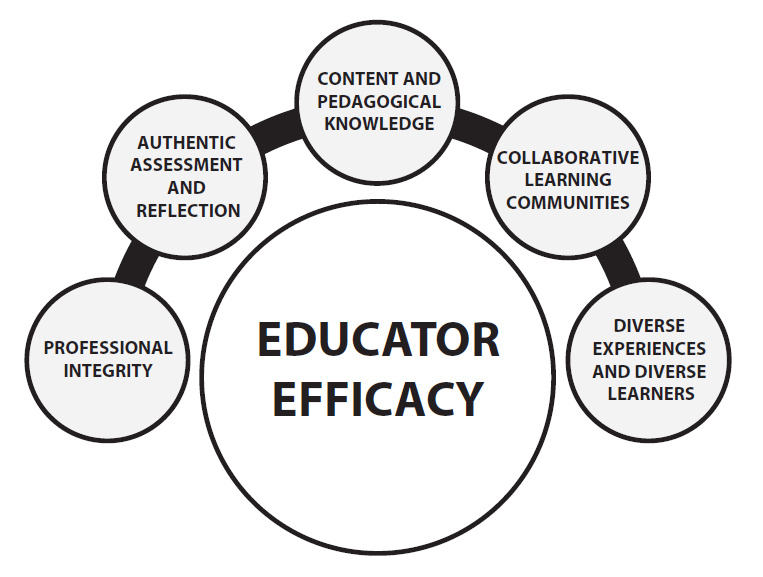 The UCA Educator Preparation Programs (EPP) will promote every educator’s sense of professional efficacy. Professional efficacy affects an educator’s sense of responsibility and competence to contribute to the growth and development of all learners and is grounded in:content and pedagogical knowledge, guided clinical experiences with diverse students in diverse settings, collaborative learning communities,authentic assessment and reflective decision making,professional integrity including leadership, collaboration, and service.Use of Technology. This course is part of the COE iPad Initiative. The iPad has revolutionized access to information with its portability, countless applications and ease of use. So, how can teachers integrate the iPad into the K-12 classroom and maximize its potential? This course provides instruction for effective technology integration with the iPad device. Participants will come away from this course with instructional strategies, ideas, and tools that can be implemented immediately. Note that participation in this course requires the iPad as well as wireless internet access to be able to complete the out-of-class assignments.Diversity. The entire course focuses on meeting the cognitive, social, and emotional needs of diverse learners. In addition to examining the influence of societal factors on learning, candidates will investigate elements of effective multicultural education and practices appropriate for students with varying learning styles, English language learners, and students with exceptionalities. (See course objectives)Professional and Ethical Conduct Policy. Because the standards of the education profession exceed those addressed in other university or college polices, the COE Professional Education Unit has adopted a Professional and Ethical Conduct Policy to address those professional and ethical behaviors. In essence, this policy states that students must adhere to the prescribed professional and ethical standards of the profession for which they are preparing.  The policy document provides a definition of professional and ethical misconduct, guidelines for reporting misconduct, and an appeal process. It is located on the “policies” link of the College of Education website. Course Requirements and Grade Determination:Generally speaking, no extra credit is offered in the class. Grades—including final averages—will not be rounded up except in the case of 69.5, 79.5, 89.5, etc. Final grade values:A	90-100 						B	80-89C	70-79						D	60-69F	59 and belowMere completion of a written assignment will not earn students an A on that assignment. Work is evaluated based on its quality and demonstrated effort. Here is a basic description of grade evaluation for written assignments:A 	Outstanding—excels in every wayB	Superior—meets expectations for the assignment and reflects strong effort, significant thoughtfulness, and sufficient development, but is not as polished in its ideas or as well-written as an A paperC	Adequate—meets all basic requirements but in a shallow way: does not sufficiently develop ideas, lacks careful and thoughtful engagement with the assignment, or does not demonstrate strong effortD	Inadequate—does not meet all basic requirements for the assignmentF	Failing— entirely unsuccessful in fulfilling the assignment’s expectationsMore detailed rubrics for assignments will be provided. Throughout the semester, you will take two exams and complete two response papers, a group presentation on an author of children’s literature, and a final paper. All papers and assignments must be typed and submitted as a hard copy unless I instruct you otherwise. More detailed descriptions of the assignments will be given in class as the semester progresses. The exams will be objective, covering our required reading and the material that we have discussed in class. They will include multiple choice, passage identification/explication, and paragraph-answer questions. Exam #1											15%Exam #2											20%Response papers (two 4-page papers)								30%Final paper (6-8 page researched literary analysis)						25%Author presentation (group assignment)								10%Schedule of Reading, Assignments, and Paper Due DatesThis schedule is subject to change at the professor’s discretion. The readings and assignments listed under each date are those that you will be expected to have completed by that date.Friday, August 24: Introduction to the course. Monday, August 27: Holes, chs. 1-17.Wednesday, August 29: Holes, chs. 18-34. Friday, August 31: Holes, chs. 35-end of novel.Monday, September 3: Labor Day, no class.Wednesday, September 5: The Phantom Tollbooth, chs. 1-8.Friday, September 7: The Phantom Tollbooth, chs. 9-12.Monday, September 10: The Phantom Tollbooth, 13-end of novel.Wednesday, September 12: A Wrinkle in Time, chs. 1-4.Friday, September 14: Group-work day, no class. Use the time to meet with your group to work on your author presentation.Monday, September 17: A Wrinkle in Time, chs. 5-8. DISCUSS RESPONSE PAPER #1Wednesday, September 19: A Wrinkle in Time, chs. 9-end of novel.Friday, September 21: Bridge to Terabithia, chs. 1-4. Monday, September 24: Bridge to Terabithia, chs. 5-8. Wednesday, September 26: Bridge to Terabithia, chs. 9-end of novel. (Author Presentation)Friday, September 28: Exam #1.Monday, October 1: Introduction to sequential art. Reading posted on Blackboard (bring it on your iPad).Wednesday, October 3: Introduction to multiculturalism in children’s literature. Reading posted on Blackboard (bring a copy with you to class). Friday, October 5: Response Paper #1 workshop—bring your complete rough draft to class in Liquid Text on your iPad. Monday, October 8: Moon Girl and the Devil Dinosaur, chs. 1-3.Wednesday, October 10: Moon Girl and the Devil Dinosaur, chs. 4-end of book. Response Paper #1 due.Friday, Ocber 12: Fall break, no class. Monday, October 15: Moon Girl and the Devil Dinosaur, discussion continued.Wednesday, October 17: How I Became a Ghost, chs. 1-10.Friday, October 19: How I Became a Ghost, chs. 11-18. (Author Presentation)Monday, October 22: How I Became a Ghost, chs. 19-end of novel. DISCUSS RESPONSE PAPER #2Wednesday, October 24: Inside Out and Back Again, pp. 1-88. (Author Presentation)Friday, October 26: Inside Out and Back Again, pp. 89-176. (Author Presentation)Monday, October 29: Inside Out and Back Again, pp. 177-end of novel. Be sure to read the author’s note.Wednesday, October 31: The Crossover, pp. 1-79 (“Why We Only Ate Salad for Thanksgiving”). (Author Presentation)Friday, November 2: The Crossover, pp. 80-156 (“Mostly everyone”).Monday, November 5: Response paper #2 workshop— bring your complete rough draft to class in Liquid Text on your iPad.Wednesday, November 7: The Crossover, pp. 157-end of novel.  Response Paper #2 due.Friday, November 9: Introduction to social diversity in children’s literature. Reading posted on Blackboard—complete small writing assignment about it on your own and email it to Dr. Fritz. Dr. Fritz will be out of town for a conference. Monday, November 12: Out of My Mind,   Wednesday, November 14: Out of My Mind,  DISCUSS FINAL PAPER Friday, November 16: Out of My Mind, Monday, November 19: Out of My Mind,Wednesday, November 21: Thanksgiving break, no class.Friday, November 23: Thanksgiving break, no class.Monday, November 26: El Deafo, chs. 1-7. Wednesday, November 28: El Deafo, chs. 8-14.Friday, November 30: El Deafo, chs. 15-end of novel, including “A Note from the Author” at the end. Monday, December 3: Final paper workshop— bring your complete rough draft to class in Liquid Text on your iPad.Wednesday, December 5: El Deafo, discussion continued; reading on “inspiration porn” and “super crips” posted on Blackboard (bring on your iPad). Final paper due.Monday, December 10, 2-4 pm: Exam #2. 